Hydra-Shok Deep 380 Auto & 38 SpecialOfficers shouldn’t have to settle for substandard protection from any platform. Hydra-Shok Deep® has unlocked the full duty potential of smaller cartridges with loads in 380 Auto and 38 Special +P. Both utilize Hydra-Shok Deep’s robust center post and compact core design to consistently penetrate beyond the FBI-recommended 12-inch minimum through bare gel and heavy clothing—without over-penetrating. The bullets expand aggressively, pushed at ideal velocities by high-quality primers and consistent propellant.Features & BenefitsNew 380 Auto and 38 Special +P loadsConsistent penetration beyond FBI-recommended 12-inch minimum in bare gel and through heavy clothingBoth loads perform reliably through any barrel length Iconic center post design has been improved for better, more dependable expansion through standard barriersSpecially formulated propellantExtremely reliable primer with sealantPart No.	Description		P380HSD1G	380 Auto 99GR Hydra-Shok Deep JHPP38HSD1G	38 Special +P 130GR Hydra-Shok Deep JHP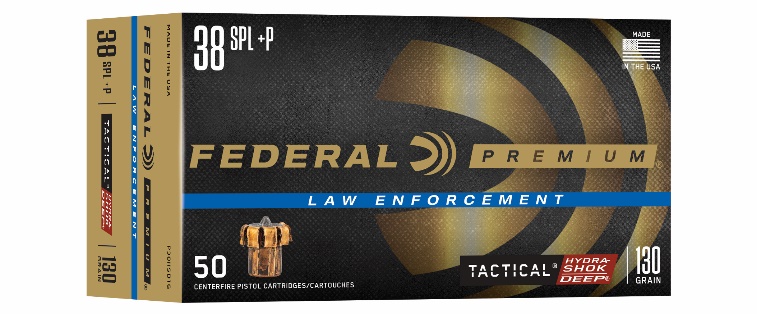 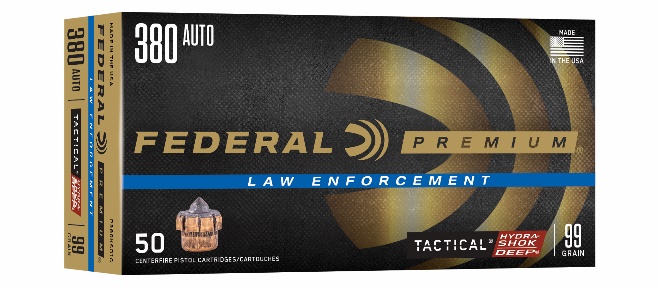 